INFORMACJA DOT. POSTĘPU PRAC W REALIZACJI ZDANIA PN.:„PRZEBUDOWA I REMONT STACJI UZDATNIANIA WODY W GOSTKOWIE”Prace budowlano-montażowe rozpoczęły się zgodnie z harmonogramem rzeczowo-finansowym stanowiącym integralna część umowy z Wykonawcą firmą HYDRO-MARKO z Jarocina tj. następnego dnia po podpisaniu umowy i przekazaniu placu budowy czyli 18 grudnia 2018 r. W pierwszym etapie Wykonawca zadania przystąpił do organizacji swojego zaplecza budowy, w kolejnych dniach zdemontowano istniejące urządzenia technologiczne Stacji tj.: zbiorniki odżelaziaczy 
i odmanganiaczy, zbiorniki hydroforowe, rurociągi, instalacje elektryczne. Równocześnie usunięto 
i zutylizowano złoża filtracyjne wypełniające filtry do oczyszczania wody. Nad realizacją prac kontrole sprawuje nadzór autorski i inwestorski. Jest to Biuro Inżynierii Środowiska z Bydgoszczy. Do tej pory odbyły się trzy narady koordynacyjne z udziałem Kierownika Budowy i inspektora nadzoru robót sanitarnych, który jest jednocześnie inspektorem koordynującym prace całego zespołu nadzorującego. Po robotach rozbiórkowych obecnie rozpoczynają się prace ogólnobudowlane polegające na skuwaniu istniejących posadzek, przygotowaniu podłoży do układania płytek 
i malowania ścian. Jednocześnie zatwierdzane są wnioski materiałowe Wykonawcy na zakupy urządzeń technologicznych do montażu w nowej Stacji. Całkowita zakończenie realizacji zdania planowane jest do końca maja 2019 r.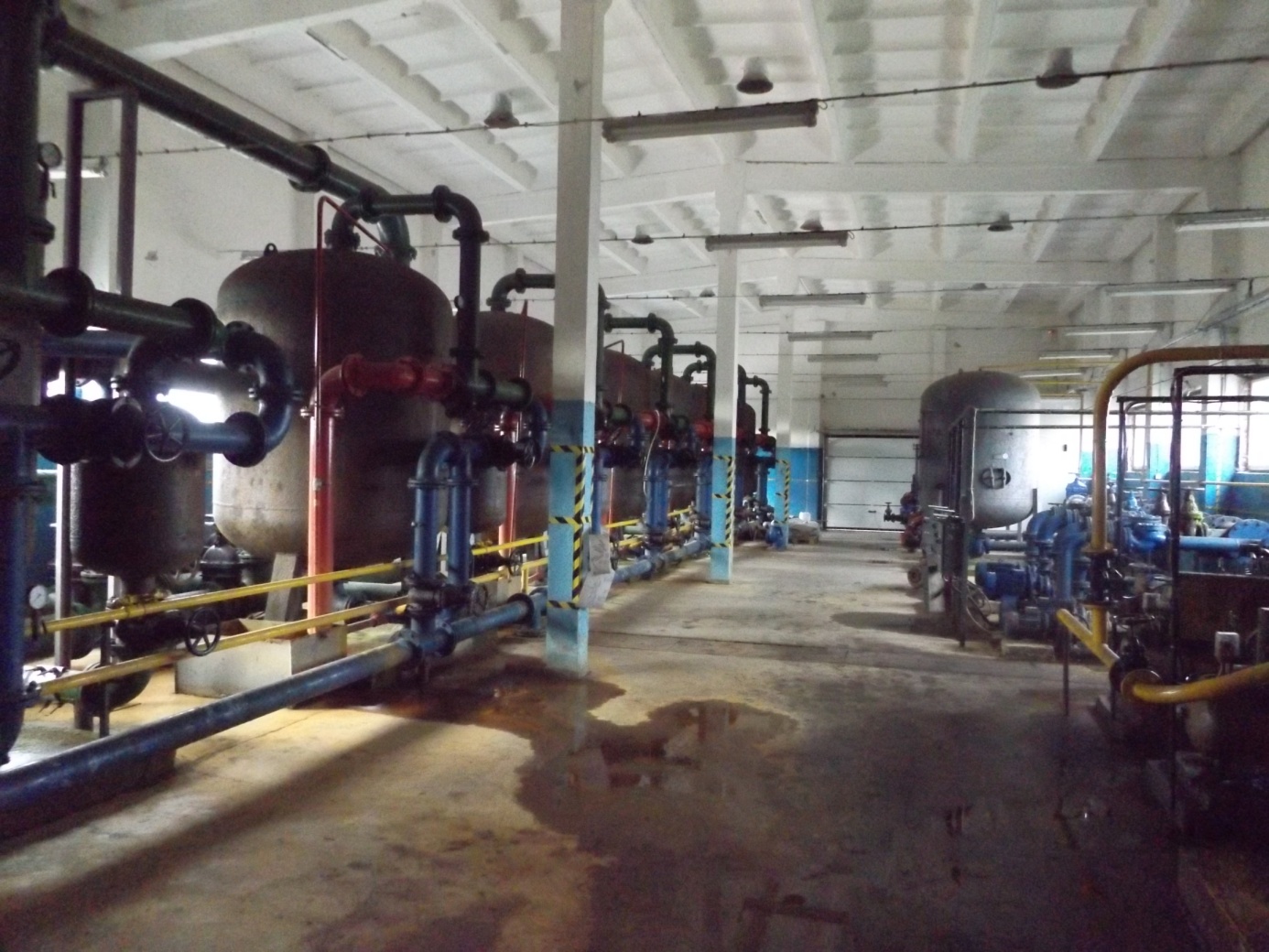 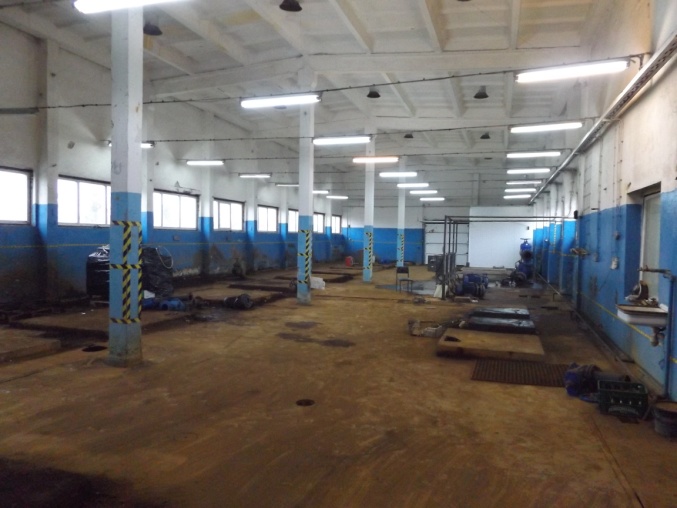 